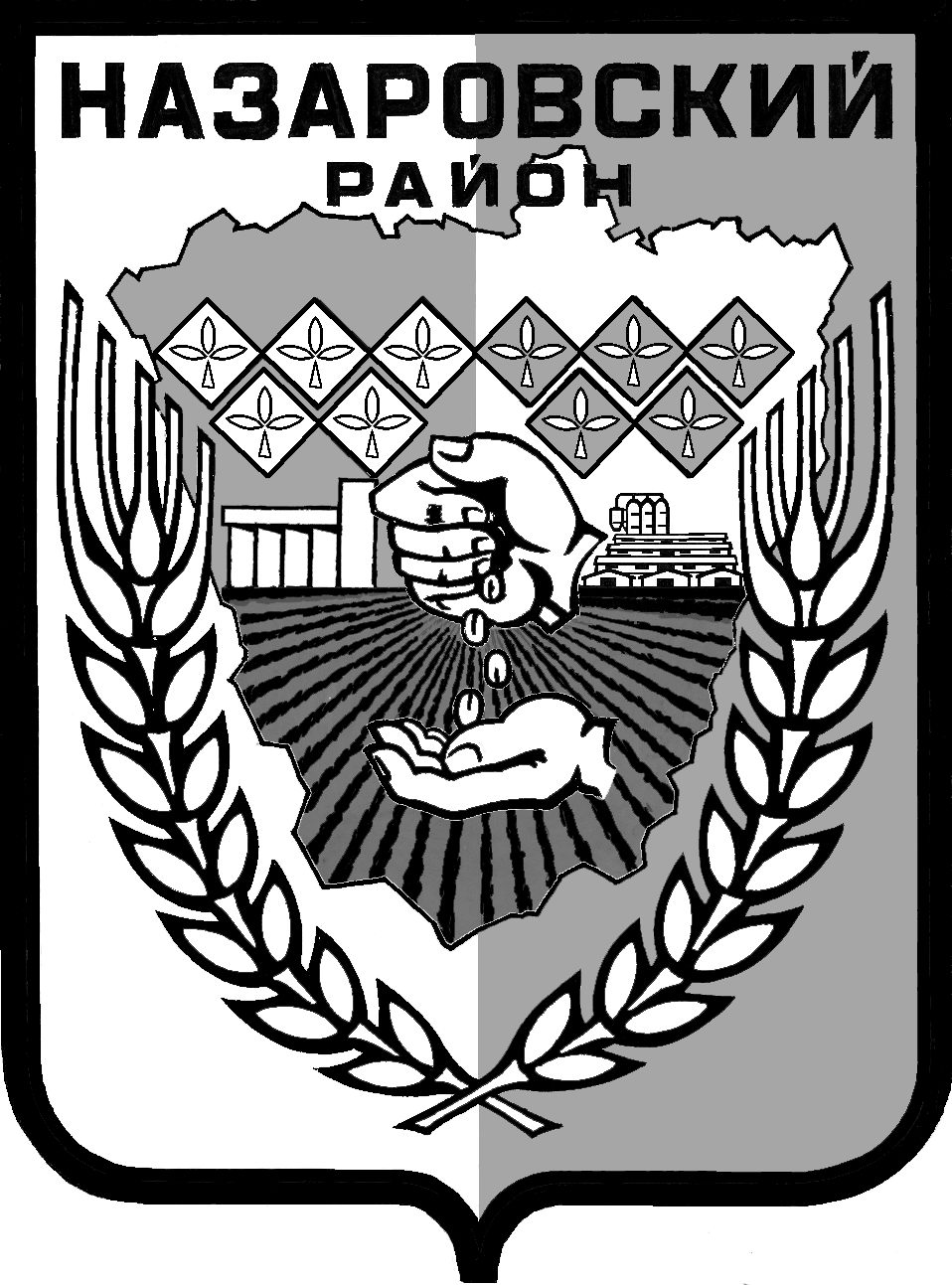 Администрация Назаровского районаКрасноярского края                                 ПОСТАНОВЛЕНИЕ28.03.2017  г.                                   г. Назарово                                          №  94-пОб утверждении Административного регламента предоставления администрацией Назаровского района муниципальной  услуги  «Подготовка  и  выдача  разрешений на  строительство, реконструкцию объектов капитального  строительства»  	В целях реализации положений  Федерального закона от 27.07.2010                № 210-ФЗ «Об организации предоставления государственных и муниципальных услуг», распоряжения Правительства Российской Федерации от 17.12.2009  № 1993-р  «Об утверждении сводного перечня первоочередных государственных и муниципальных услуг, предоставляемых в электронном виде», в соответствии с Федеральным законом от 28.07.2012 № 133 – ФЗ                     «О внесении изменений в отдельные законодательные акты Российской Федерации в целях устранения ограничений для предоставления государственных и муниципальных услуг по принципу "одного окна"», Приказом Минстроя России от 19.02.2015 № 117/пр "Об утверждении формы разрешения на строительство и формы разрешения на ввод объекта в эксплуатацию", постановлением администрации Назаровского района от 14.05.2012 № 265 – п «Об утверждении Порядка разработки и утверждении административных регламентов предоставления муниципальных услуг администрацией Назаровского района», руководствуясь  Уставом муниципального  образования  Назаровский район Красноярского края, ПОСТАНОВЛЯЮ:1. Утвердить Административный регламент предоставления администрацией Назаровского района муниципальной  услуги  «Подготовка  и  выдача  разрешений на  строительство, реконструкцию объектов капитального  строительства» согласно приложению.2. Разместить административный регламент на официальном сайте муниципального образования Назаровский район Красноярского края.3. Признать утратившими силу постановления администрации Назаровского района:- от 29.10.2015 № 345-п «Об утверждении Административного регламента предоставления муниципальной услуги «Подготовка и выдача разрешений на  строительство, реконструкцию объектов  капитального  строительства»;- от 18.02.2016 № 56-п «О внесении изменений в постановление администрации Назаровского района от 29.10.2015 № 345-П                           «Об утверждении Административного регламента предоставления муниципальной услуги «Подготовка и выдача разрешений на  строительство, реконструкцию, капитальный  ремонт  объектов  капитального  строительства»;- от 12.04.2016 № 97-п «О внесении изменений в постановление администрации Назаровского района от 29.10.2015 № 345-П                                    «Об утверждении Административного регламента предоставления муниципальной услуги «Подготовка и выдача разрешений на  строительство, реконструкцию, капитальный  ремонт  объектов  капитального  строительства».4. Контроль за выполнением постановления оставляю за собой.5. Постановление вступает в силу в день, следующий за днем его официального опубликования в газете «Советское Причулымье».Глава района						     		   А.В. Шадрыгин                                     Приложениек постановлению администрацииНазаровского районаот 28.03.2017 № 94-пАдминистративный регламентпредоставления администрацией Назаровского района муниципальной услуги «Подготовка  и  выдача  разрешений на  строительство, реконструкцию объектов капитального  строительства»I. Общие положения1.1  Настоящий административный регламент предоставления муниципальной услуги разработан в целях повышения качества исполнения и доступности результатов предоставления муниципальной услуги администрацией Назаровского района по подготовке и выдаче разрешений на строительство в целях строительства, реконструкции объектов капитального строительства на территории Назаровского района в границах поселений (далее - муниципальная услуга), определяет последовательность и сроки действий (административные процедуры) должностных лиц при осуществлении полномочий по предоставлению муниципальной услуги.1.2. Настоящий Административный регламент разработан в соответствии с постановлением администрации Назаровского района от 14.05.2012 года № 265-П «Об утверждении Порядка разработки и утверждения административных регламентов предоставления муниципальных услуг администрацией Назаровского района, Приказом Минстроя России от 19.02.2015 № 117/пр "Об утверждении формы разрешения на строительство и формы разрешения на ввод объекта в эксплуатацию".1.3. Муниципальную услугу исполняют специалисты по вопросам архитектуры и градостроительной деятельности администрации Назаровского района (далее – Специалисты).1.4. Заявителями, имеющими право на получение Услуги, являются: застройщик - физическое или юридическое лицо, обеспечивающее на принадлежащем ему земельном участке или на земельном участке иного правообладателя (которому при осуществлении бюджетных инвестиций в объекты капитального строительства государственной (муниципальной) собственности органы государственной власти (государственные органы), Государственная корпорация по атомной энергии "Росатом", Государственная корпорация по космической деятельности "Роскосмос", органы управления государственными внебюджетными фондами или органы местного самоуправления передали в случаях, установленных бюджетным законодательством Российской Федерации, на основании соглашений свои полномочия государственного (муниципального) заказчика) строительство, реконструкцию объектов капитального строительства, а также выполнение инженерных изысканий, подготовку проектной документации для их строительства, реконструкции.1.5. От имени заявителей могут выступать их представители, имеющие право в соответствии с законодательством Российской Федерации либо в силу наделения их в порядке, установленном законодательством Российской Федерации, полномочиями выступать от их имени (далее - заявители).1.6. Заявление может быть заполнено от руки (разборчивым почерком) или машинописным способом, распечатано посредством электронных печатающих устройств.1.7. Требования к местам предоставления муниципальной услуги.1.7.1. В коридоре администрации Назаровского района перед кабинетом Специалистов, в котором осуществляется приём граждан, размещается информационный стенд.1.7.2. Для ожидания приёма заявителям отводятся места, оборудованные стульями.1.7.3. Оборудование и носители информации, необходимые для беспрепятственного доступа инвалидов к помещениям, в которых предоставляются услуги, и к услугам должны быть размещены с учетом ограничений их жизнедеятельности.1.8. Основными показателями качества оказываемой муниципальной услуги является:- доступность;- своевременность;- отсутствие жалоб со стороны заявителя.1.9. Порядок информирования о правилах предоставления муниципальной услуги.1.9.1. Информация о местонахождении Специалистов, представляющих муниципальную услугу: здание администрации Назаровского района, 1 этаж, кабинет 103. Почтовый адрес для направления документов и обращений: 662200, Красноярский край, г. Назарово, ул. К. Маркса, №19/2.График приема заявителей: ежедневно с 8.00 до 17.00, 	перерыв на обед 13.00 –14.00. Выходные: суббота, воскресенье.1.9.2. Справочные телефоны Специалистов (8-39155)5-62-70; 8(39155)5-71-32.1.9.3. Адрес электронной почты Специалистов: uprdel@admr.krasnoyarsk.ru.1.10. Информирование граждан, юридических лиц и индивидуальных предпринимателей, прием заявлений и выдача готового результата предоставления муниципальной услуги осуществляется также в Краевом государственном бюджетном учреждении «Многофункциональный центр предоставления государственных и муниципальных услуг» г. Назарово (далее КГБУ «МФЦ»).1.10.1. Место нахождения КГБУ « МФЦ»  в г.Назарово: Красноярский край, г. Назарово, ул. Мира, владение 11, здание 1.Телефон КГБУ «МФЦ» в Назарово: 8(39155)3-06-37; 3-16-37; факс 5-30-59.Телефон КГБУ «МФЦ» в Красноярске: 8(391) 217-18-18, факс 217-18-17.Телефон многоканальный по Красноярскому краю - 8-800-200-3912.Е-mail:     info@24mfc.ru; официальный сайт КГБУ «МФЦ»    -     www. 24mfc.ru.ruПочтовый адрес для направления документов: 662200, Красноярский край, г.Назарово, ул.Мира, владение 11, здание 1; в Красноярске: 660049, г. Красноярск, ул. 9 Мая, 12.II. Стандарт предоставления муниципальной услуги2.1. Наименование муниципальной услуги «Подготовка  и  выдача  разрешений на  строительство, реконструкцию объектов капитального  строительства».Разрешение на строительство представляет собой документ, который подтверждает соответствие проектной документации требованиям, установленным градостроительным регламентом (за исключением случая, предусмотренного частью 1.1 статьи 51 Градостроительного кодекса), проектом планировки территории и проектом межевания территории (за исключением случаев, если в соответствии с Градостроительным Кодексом подготовка проекта планировки территории и проекта межевания территории не требуется), при осуществлении строительства, реконструкции объекта капитального строительства, не являющегося линейным объектом (далее - требования к строительству, реконструкции объекта капитального строительства), или требованиям, установленным проектом планировки территории и проектом межевания территории, при осуществлении строительства, реконструкции линейного объекта, а также допустимость размещения объекта капитального строительства на земельном участке в соответствии с разрешенным использованием такого земельного участка и ограничениями, установленными в соответствии с земельным и иным законодательством Российской Федерации. Разрешение на строительство дает застройщику право осуществлять строительство, реконструкцию объекта капитального строительства, за исключением случаев, предусмотренных Градостроительным кодексом.В случае, если на земельный участок не распространяется действие градостроительного регламента или для земельного участка не устанавливается градостроительный регламент, разрешение на строительство подтверждает соответствие проектной документации установленным в соответствии с частью 7 статьи 36 Градостроительного  Кодекса требованиям к назначению, параметрам и размещению объекта капитального строительства на указанном земельном участке.2.2. Конечными результатами предоставления муниципальной услуги являются либо:- выдача разрешения на строительство, реконструкцию объектов капитального строительства;- отказ в выдаче разрешения на строительство, реконструкцию объектов капитального строительства с указанием причин;- продление срока действия разрешения на строительство, реконструкцию объектов капитального строительства.2.3. Срок исполнения муниципальной услуги в течение семи рабочих дней со дня получения заявления о выдаче разрешения на строительство. Заявление может быть направлено заявителем или его представителем посредством почтовой связи заказным письмом с описью вложения либо по электронной почте в Администрацию  или МФЦ.Срок подготовки и направления ответа на межведомственный запрос о представлении документов и информации для предоставления муниципальной услуги с использованием межведомственного информационного взаимодействия не может превышать 3 (трех)  рабочих дней со дня поступления межведомственного запроса в орган или организацию, предоставляющие документ и информацию.2.4. Предоставление муниципальной услуги осуществляется в соответствии с: -Конституцией Российской Федерации; -Градостроительным кодексом Российской Федерации;- Федеральным законом от 02.05.2006 N 59-ФЗ "О порядке рассмотрения обращений граждан Российской Федерации";- Приказом Минстроя России от 19.02.2015 № 117/пр "Об утверждении формы разрешения на строительство и формы разрешения на ввод объекта в эксплуатацию",-Положением о составе разделов проектной документации и требованиях к их содержанию, утвержденным постановлением Правительства Российской Федерации от 16.02.2008 № 87;-иными нормативными правовыми актами Российской Федерации, Красноярского края и Назаровского района.2.5. Заявители представляют Специалистам:- заявление о выдаче разрешения на строительство, реконструкцию объектов капитального строительства на территории Назаровского района (Приложение № 3 к настоящему Административному регламенту);- заявление о продлении срока действия разрешения на строительство, реконструкцию объектов капитального строительства на территории Назаровского района (Приложение № 6 к настоящему Административному регламенту). Срок действия разрешения на строительство может быть продлен администрацией Назаровского района, выдавшей разрешение на строительство, по заявлению застройщика, поданному не менее чем за 60 (шестьдесят) дней до истечения срока действия такого разрешения;- заявление о внесении изменений в разрешение на строительство, реконструкцию объектов капитального строительства на территории Назаровского района (Приложение № 7 к настоящему Административному регламенту).Заявление заполняется ручным способом (чернилами или пастой) или машинописным способом в одном  экземпляре. После регистрации в журнале учета входящей документации в общем отделе заявление передается главе района, визируется и направляется Специалистам. В заявлении о выдаче разрешения на строительство, реконструкции объектов капитального строительства указываются следующие обязательные данные: - для граждан - фамилия, имя, отчество, место жительства, паспортные данные, ИНН; - для юридических лиц - наименование, место нахождения, ИНН.При поступлении заявления по электронной почте на адрес администрации поступившее заявление принимается специалистом общего отдела администрации Назаровского района, переносится на бумажный носитель с проставлением на нем даты поступления и регистрируется в течение одного рабочего дня. Заявителю по адресу электронной почты, указанному им в заявлении, направляется уведомление о том, что данное заявление зарегистрировано (с указанием даты регистрации). В дальнейшем работа с заявлением, полученным по электронной почте, ведется как с письменным заявлением в соответствии с настоящим Регламентом.2.6. К заявлению о выдаче разрешения на строительство, реконструкции объектов капитального строительства прилагаются следующие документы: 	1) копия документа, удостоверяющего личность заявителя, являющегося физическим лицом, либо личность представителя физического лица;2) копия документа, подтверждающего полномочия представителя физического или юридического лица;3) правоустанавливающие документы на земельный участок (при наличии соглашения о передаче в случаях, установленных бюджетным законодательством Российской Федерации, органом государственной власти (государственным органом), Государственной корпорацией по атомной энергии "Росатом", Государственной корпорацией по космической деятельности "Роскосмос", органом управления государственным внебюджетным фондом или органом местного самоуправления полномочий государственного (муниципального) заказчика, заключенного при осуществлении бюджетных инвестиций, - указанное соглашение, правоустанавливающие документы на земельный участок правообладателя, с которым заключено это соглашение);4) градостроительный план земельного участка или в случае выдачи разрешения на строительство линейного объекта реквизиты проекта планировки территории и проекта межевания территории;5) материалы, содержащиеся в проектной документации:а) пояснительная записка;б) схема планировочной организации земельного участка, выполненная в соответствии с информацией, указанной в градостроительном плане земельного участка, с обозначением места размещения объекта капитального строительства, подъездов и проходов к нему, границ зон действия публичных сервитутов, объектов археологического наследия;в) схема планировочной организации земельного участка, подтверждающая расположение линейного объекта в пределах красных линий, утвержденных в составе документации по планировке территории применительно к линейным объектам;г) архитектурные решения;д) сведения об инженерном оборудовании, сводный план сетей инженерно-технического обеспечения с обозначением мест подключения (технологического присоединения) проектируемого объекта капитального строительства к сетям инженерно-технического обеспечения;е) проект организации строительства объекта капитального строительства;ж) проект организации работ по сносу или демонтажу объектов капитального строительства, их частей;з) перечень мероприятий по обеспечению доступа инвалидов к объектам здравоохранения, образования, культуры, отдыха, спорта и иным объектам социально-культурного и коммунально-бытового назначения, объектам транспорта, торговли, общественного питания, объектам делового, административного, финансового, религиозного назначения, объектам жилищного фонда в случае строительства, реконструкции указанных объектов при условии, что экспертиза проектной документации указанных объектов не проводилась в соответствии со статьей 49 Градостроительного кодекса Российской Федерации (далее - Кодекса);6) положительное заключение экспертизы проектной документации объекта капитального строительства (применительно к отдельным этапам строительства в случае, предусмотренном частью 12.1 статьи 48 Кодекса), если такая проектная документация подлежит экспертизе в соответствии со статьей 49 Кодекса, положительное заключение государственной экспертизы проектной документации в случаях, предусмотренных частью 3.4 статьи 49 Кодекса, положительное заключение государственной экологической экспертизы проектной документации в случаях, предусмотренных частью 6 статьи 49 Кодекса (заключение, предусмотренное частью 3.5 статьи 49 Кодекса, в случае использования модифицированной проектной документации);7) разрешение на отклонение от предельных параметров разрешенного строительства, реконструкции (в случае, если застройщику было предоставлено такое разрешение в соответствии со статьей 40 Кодекса);8) в случае проведения реконструкции государственным (муниципальным) заказчиком, являющимся органом государственной власти (государственным органом), Государственной корпорацией по атомной энергии "Росатом", Государственной корпорацией по космической деятельности "Роскосмос", органом управления государственным внебюджетным фондом или органом местного самоуправления, на объекте капитального строительства государственной (муниципальной) собственности, правообладателем которого является государственное (муниципальное) унитарное предприятие, государственное (муниципальное) бюджетное или автономное учреждение, в отношении которого указанный орган осуществляет соответственно функции и полномочия учредителя или права собственника имущества, - соглашение о проведении такой реконструкции, определяющее в том числе условия и порядок возмещения ущерба, причиненного указанному объекту при осуществлении реконструкции;9)  решение общего собрания собственников помещений и машино-мест в многоквартирном доме, принятое в соответствии с жилищным законодательством в случае реконструкции многоквартирного дома, или, если в результате такой реконструкции произойдет уменьшение размера общего имущества в многоквартирном доме, согласие всех собственников помещений и машино-мест в многоквартирном доме;10) согласие всех правообладателей объекта капитального строительства в случае реконструкции такого объекта, за исключением указанных в подпункте 9 пункта 2.6. настоящего Административного регламента случаев реконструкции многоквартирного дома;11) копия свидетельства об аккредитации юридического лица, выдавшего положительное заключение негосударственной экспертизы проектной документации, в случае, если представлено заключение негосударственной экспертизы проектной документации;12) документы, предусмотренные законодательством Российской Федерации об объектах культурного наследия, в случае, если при проведении работ по сохранению объекта культурного наследия затрагиваются конструктивные и другие характеристики надежности и безопасности такого объекта.Документы (их копии или сведения, содержащиеся в них), указанные в подпунктах 3, 4, 7 пункта 2.6,  запрашиваются администрацией  в государственных органах, органах местного самоуправления и подведомственных государственным органам или органам местного самоуправления организациях, в распоряжении которых находятся указанные документы, в срок не позднее трех рабочих дней со дня получения заявления о выдаче разрешения на строительство, если застройщик не представил указанные документы самостоятельно.Документы, указанные в подпункте 3 пункта 2.6 направляются заявителем самостоятельно, если указанные документы (их копии или сведения, содержащиеся в них) отсутствуют в Едином государственном реестре недвижимости.2.7. К заявлению о выдаче разрешения в целях строительства, реконструкции объекта индивидуального жилищного строительства прилагаются следующие документы: 1) правоустанавливающие документы на земельный участок;2) градостроительный план земельного участка, выданный не ранее чем за три года до дня представления заявления на получение разрешения на строительство;3) схема планировочной организации земельного участка с обозначением места размещения объекта индивидуального жилищного строительства.4) описание внешнего облика объекта индивидуального жилищного строительства в случае, если строительство или реконструкция объекта индивидуального жилищного строительства планируется в границах территории исторического поселения федерального или регионального значения, за исключением случая, предусмотренного частью 10.2 статьи 51 Кодекса. Описание внешнего облика объекта индивидуального жилищного строительства включает в себя его описание в текстовой форме и графическое описание. Описание внешнего облика объекта индивидуального жилищного строительства в текстовой форме включает в себя указание на параметры объекта индивидуального жилищного строительства, цветовое решение его внешнего облика, планируемые к использованию строительные материалы, определяющие внешний облик такого объекта, а также описание иных характеристик такого объекта, требования к которым установлены градостроительным регламентом в качестве требований к архитектурным решениям объекта капитального строительства. Графическое описание представляет собой изображение внешнего облика объекта индивидуального жилищного строительства, включая его фасады и конфигурацию объекта.2.8. Администрация самостоятельно запрашивает документы, указанные в подпунктах 1, 2 пункта 2.7. настоящего Административного регламента, в органе, в распоряжении которого находятся соответствующие документы, в случае, если заявитель не представил указанные документы самостоятельно.Документы, указанные в подпункте 1 пункта 2.7 направляются заявителем самостоятельно, если указанные документы (их копии или сведения, содержащиеся в них) отсутствуют в Едином государственном реестре недвижимости. Требовать от заявителей иные документы, не предусмотренные данными пунктами 2.6. и 2.7. Административного регламента, не допускается.2.9. Внесение изменений в разрешение на строительство, реконструкции объектов капитального строительства  возможно в случае поступления от  физического или юридического лица уведомления о переходе к ним прав на земельные участки, права пользования недрами, об образовании земельного участка. В заявлении о внесении изменений в разрешение на строительство, реконструкции объектов капитального строительства указываются реквизиты следующих документов:1) правоустанавливающих документов на земельные участки, на которые приобретены права  физическим или юридическим лицо, имеющим право осуществлять строительство, реконструкцию объекта капитального строительства на таком земельном участке в соответствии с разрешением на строительство, выданным прежнему правообладателю земельного участка;2) решения об образовании земельных участков, принятое органом местного самоуправления в случае образования земельного участка путем объединения земельных участков, в отношении которых или одного из которых в соответствии с Кодексом выдано разрешение на строительство, физическое или юридическое лицо, у которого возникло право на образованный земельный участок, вправе осуществлять строительство на таком земельном участке на условиях, содержащихся в указанном разрешении на строительство и в случае образования земельных участков путем раздела, перераспределения земельных участков или выдела из земельных участков, в отношении которых в соответствии с настоящим Кодексом выдано разрешение на строительство, физическое или юридическое лицо, у которого возникло право на образованные земельные участки, вправе осуществлять строительство на таких земельных участках на условиях, содержащихся в указанном разрешении на строительство, с соблюдением требований к размещению объектов капитального строительства, установленных в соответствии с настоящим Кодексом и земельным законодательством. В этом случае требуется получение градостроительного плана образованного земельного участка, на котором планируется осуществлять строительство, реконструкцию объекта капитального строительства. Ранее выданный градостроительный план земельного участка, из которого образованы земельные участки путем раздела, перераспределения земельных участков или выдела из земельных участков, утрачивает силу со дня выдачи градостроительного плана на один из образованных земельных участков.3) градостроительного плана земельного участка, на котором планируется осуществить строительство, реконструкцию объекта капитального строительства, в случае образования земельных участков путем раздела, перераспределения земельных участков или выдела из земельных участков, в отношении которых в соответствии с Кодексом выдано разрешение на строительство, физическое или юридическое лицо, у которого возникло право на образованные земельные участки, вправе осуществлять строительство на таких земельных участках на условиях, содержащихся в указанном разрешении на строительство, с соблюдением требований к размещению объектов капитального строительства, установленных в соответствии с Кодексом и земельным законодательством. В этом случае требуется получение градостроительного плана образованного земельного участка, на котором планируется осуществлять строительство, реконструкцию объекта капитального строительства. Ранее выданный градостроительный план земельного участка, из которого образованы земельные участки путем раздела, перераспределения земельных участков или выдела из земельных участков, утрачивает силу со дня выдачи градостроительного плана на один из образованных земельных участков;4) решения о предоставлении права пользования недрами и решения о переоформлении лицензии на право пользования недрами в случае переоформления лицензии на пользование недрами новый пользователь недр вправе осуществлять строительство, реконструкцию объекта капитального строительства на земельном участке, предоставленном пользователю недр и необходимом для ведения работ, связанных с пользованием недрами, в соответствии с ранее выданным разрешением на строительство.Документы, указанные в подпункте 1 пункта 2.9  направляются заявителем самостоятельно, если указанные документы (их копии или сведения, содержащиеся в них) отсутствуют в Едином государственном реестре недвижимости.Администрация принимает решение о внесении изменений в разрешение на строительство в срок не более чем 10 (десять) рабочих дней со дня получения заявления.2.10. Основанием для отказа в приеме документов, необходимых для предоставления муниципальной услуги является: 1) подача заявления неуполномоченным лицом;2) отсутствие в заявлении подписи, указания фамилии, имени, отчества или адреса заявителя (физического лица), отсутствие указания полного наименования юридического лица (если заявителем является юридическое лицо) или его почтового адреса или указания фамилии, имени, отчества руководителя или уполномоченного представителя организации;3) исправления и подчистки в заявлении и в документах;4) документы исполнены карандашом, имеют серьезные повреждения, наличие которых не позволяет однозначно истолковать их содержание, копии документов заверены ненадлежащим образом;5) заявление не поддается прочтению, содержит нецензурные или оскорбительные выражения.6)  предоставление документации не в полном объеме или документации, не соответствующей требованиям пункта 2.6 и 2.7. настоящего Административного регламента.2.10. Перечень оснований для отказа в выдаче разрешения на строительство, реконструкцию объектов капитального строительства:1) несоответствие представленных документов требованиям к строительству, реконструкции объекта капитального строительства, установленным на дату выдачи представленного для получения разрешения на строительство градостроительного плана земельного участка, или в случае выдачи разрешения на строительство линейного объекта требованиям проекта планировки территории и проекта межевания территории, а также разрешенному использованию земельного участка и (или) ограничениям, установленным в соответствии с земельным и иным законодательством Российской Федерации, требованиям, установленным в разрешении на отклонение от предельных параметров разрешенного строительства, реконструкции; 2) при поступлении от заявителя письменного заявления об отказе в предоставлении муниципальной услуги;3) на основании определения или решения суда, вступившего в законную силу;4) при отсутствии документов, предусмотренных пунктами  2.6, 2.7 настоящего Административного регламента;5) при поступлении от органа исполнительной власти субъекта Российской Федерации, уполномоченного в области охраны объектов культурного наследия, заключения о несоответствии раздела проектной документации объекта капитального строительства или описания внешнего облика объекта индивидуального жилищного строительства предмету охраны исторического поселения и требованиям к архитектурным решениям объектов капитального строительства, установленным градостроительным регламентом применительно к территориальной зоне, расположенной в границах территории исторического поселения федерального или регионального значения.Неполучение или несвоевременное получение документов, запрошенных в соответствии с пунктами 2.6, 2.7 настоящего Административного регламента, не может являться основанием для отказа в выдаче разрешения на строительство.2.11. В продлении срока действия разрешения на строительство должно быть отказано в случае, если строительство, реконструкция объекта капитального строительства не начаты до истечения срока подачи такого заявления. 2.12. Основанием для отказа по внесению изменений в разрешение на строительство, реконструкцию объектов капитального строительства является:1) отсутствие в уведомлении о переходе прав на земельный участок, права пользования недрами, об образовании земельного участка реквизитов документов, предусмотренных соответственно подпунктами 1-4 пункта 2.9 Административного регламента, или отсутствие правоустанавливающего документа на земельный участок в Едином государственном реестре недвижимости;2) недостоверность сведений, указанных в уведомлении о переходе прав на земельный участок, права пользования недрами, об образовании земельного участка;3) несоответствие планируемого размещения объекта капитального строительства требованиям к строительству, реконструкции объекта капитального строительства, установленным на дату выдачи представленного для получения разрешения на строительство градостроительного плана земельного участка, разрешенному использованию земельного участка и (или) ограничениям, установленным в соответствии с земельным и иным законодательством Российской Федерации в случаеобразования земельных участков путем раздела, перераспределения земельных участков или выдела из земельных участков, в отношении которых в соответствии с настоящим Кодексом выдано разрешение на строительство, физическое или юридическое лицо, у которого возникло право на образованные земельные участки, вправе осуществлять строительство на таких земельных участках на условиях, содержащихся в указанном разрешении на строительство, с соблюдением требований к размещению объектов капитального строительства, установленных в соответствии с настоящим Кодексом и земельным законодательством. В этом случае требуется получение градостроительного плана образованного земельного участка, на котором планируется осуществлять строительство, реконструкцию объекта капитального строительства. Ранее выданный градостроительный план земельного участка, из которого образованы земельные участки путем раздела, перераспределения земельных участков или выдела из земельных участков, утрачивает силу со дня выдачи градостроительного плана на один из образованных земельных участков.2.13. Подготовка и выдача разрешений на строительство, реконструкцию объектов капитального строительства на территории Назаровского района осуществляется без взимания платы.2.14. Время ожидания в очереди для сдачи документов на предоставление муниципальной услуги не должно превышать 20 минут. Время приема заявления и необходимых документов у заявителя, оценка документов, их полноты, достаточности, определения права на муниципальную услугу не должно превышать один час.2.15. Датой принятия к рассмотрению запроса и прилагаемых к ним документов считается дата регистрации заявления  должностным лицом администрации, ответственным за прием документов. Заявление подлежит обязательной регистрации в день его поступления в орган местного самоуправления или должностному лицу.2.16. Порядок информирования заинтересованных лиц о предоставлении муниципальной услуги.2.16.1.  Информация, предоставляемая заинтересованным лицам о муниципальной услуге, является открытой и общедоступной. Сведения о месте нахождения и графике работы администрации Назаровского района, Специалистов, номера телефонов для справок, адреса электронной почты размещаются на информационных стендах, в средствах массовой информации, на официальном сайте муниципального образования Назаровский район Красноярского края в сети Интернет (Приложение 1 к настоящему Административному регламенту). Для получения информации о процедуре предоставления муниципальной услуги заявители вправе обращаться: - в устной форме лично или по телефону к Специалистам;- в письменном виде почтой в адрес главы Назаровского района или заместителя главы Назаровского района по жизнеобеспечению района, курирующего предоставление муниципальной услуги; - через официальный сайт муниципального образования Назаровский район Красноярского края в сети Интернет.Основными требованиями к информированию заявителей являются: - достоверность и полнота информирования о процедуре; - четкость в изложении информации о процедуре; - удобство и доступность получения информации о процедуре; - оперативность предоставления информации о процедуре. Информирование заявителей организуется индивидуально или публично. Форма информирования может быть устной или письменной в зависимости от формы обращения заявителей. 2.16.2. Индивидуальное устное информирование заявителей. Индивидуальное устное информирование осуществляется Специалистами  при обращении заявителей за информацией лично или по телефону. Специалист, осуществляющий устное информирование, должен принять все необходимые меры для дачи полного ответа на поставленные вопросы. Время ожидания заявителей при индивидуальном устном информировании не может превышать 30 минут. Индивидуальное устное информирование заявителей Специалист осуществляет не более 15 минут. В случае если для подготовки ответа требуется продолжительное время, Специалист, осуществляющий индивидуальное устное информирование, может предложить заявителям обратиться за необходимой информацией в письменном виде, либо согласовать с ними другое время для устного информирования. При устном обращении заявителей лично Специалист, осуществляющий прием и информирование, дает ответ самостоятельно. Если Специалист не может в данный момент ответить на вопрос самостоятельно, то он может предложить заявителю обратиться с вопросом в письменной форме, либо согласовать с заявителем другое время для получения консультации. Специалист, осуществляющий прием и консультирование (по телефону или лично) должен корректно и внимательно относиться к заявителям, не унижая их чести и достоинства. Консультирование должно проводиться без больших пауз, лишних слов и эмоций. При информировании о порядке предоставления муниципальной услуги по телефону Специалист, сняв трубку, должен назвать свою фамилию, имя, отчество и должность. Во время разговора Специалист должен произносить слова четко. В конце информирования Специалист, осуществляющий прием и консультирование, должен кратко подвести итог разговора и перечислить действия, которые необходимо предпринять (кто именно, когда и что должен сделать). Если же Специалист, принявший звонок, не может самостоятельно ответить на поставленные вопросы, телефонный звонок должен быть переадресован (переведен) на другое должностное лицо, или же заявителю должен быть сообщен телефонный номер, по которому можно получить необходимую информацию. В случае, если Специалисты не могут ответить на вопрос гражданина немедленно, они перезванивают заинтересованному лицу в течение двух дней и сообщают результат рассмотрения вопроса. Разговор не должен продолжаться более 15 минут. Специалист не вправе осуществлять информирование заявителей, выходящее за рамки информирования, влияющее прямо или косвенно на результат предоставления муниципальной услуги.2.16.3. Индивидуальное письменное информирование заявителей. Индивидуальное письменное информирование при обращении заявителей в администрацию Назаровского района осуществляется путем почтовых отправлений. Глава Назаровского района либо заместитель главы Назаровского района, курирующий предоставление муниципальной услуги, направляет обращение заявителей Специалистам для подготовки ответа. Ответ на вопрос предоставляется в простой, четкой и понятной форме, с указанием фамилии и номера телефона непосредственного исполнителя. Ответ направляется в письменном виде или по электронной почте (в зависимости от способа доставки ответа, указанного в письменном обращении, или способа обращения заявителя).2.16.4. Публичное устное информирование.Публичное устное информирование осуществляется с привлечением средств массовой информации, радио, телевидения (далее - СМИ).2.16.5. Публичное письменное информирование Публичное письменное информирование осуществляется путем публикации информационных материалов в СМИ, размещения на официальном сайте муниципального образования Назаровский район Красноярского края в сети Интернет. На официальном сайте муниципального образования Назаровский район Красноярского края в сети Интернет размещается следующая обязательная информация: - наименование муниципального органа, предоставляющего муниципальную услугу;- процедуры предоставления муниципальной услуги в текстовом виде и в виде блок-схем; - перечень документов, представляемых заявителем для получения муниципальной услуги; - образцы заполнения документов, предоставляемых заявителями, для получения муниципальной услуги. 2.16.6. На информационном стенде непосредственно перед кабинетом, предназначенном для приема документов для исполнения муниципальной услуги, и на официальном сайте муниципального образования Назаровский район Красноярского края размещаются:- извлечения из законодательных и иных нормативных правовых актов, содержащие нормы, регулирующие деятельность по исполнению муниципальной услуги;- текст административного регламента с приложениями (полная версия на Интернет-сайте и извлечения на информационных стендах);- блок-схемы (Приложение № 2 к настоящему Административному регламенту) и краткое описание порядка исполнения муниципальной услуги;- перечни документов, необходимых для исполнения муниципальной услуги и требования, предъявляемые к этим документам;- образцы оформления документов, необходимых для исполнения муниципальной услуги, и требования к ним;- основания для отказа в исполнения муниципальной услуги;- основания для приостановления, возобновления и прекращения исполнения муниципальной услуги.III. Состав, последовательность и сроки выполнения административных процедур, требования к порядку их выполнения, в том числе особенности выполнения административных процедур в электронной форме.3.1. Условия предоставления муниципальной услуги. 3.1.1 Специалисты в течение семи рабочих дней со дня получения заявления (запроса) о выдаче разрешения на строительство, реконструкцию объектов капитального строительства: 1) проводят проверку на наличие необходимых документов согласно перечню, указанному в пунктах 2.5, 2.6, 2.7 настоящего Административного регламента, и правильности оформления документов;2) проводят проверку соответствия проектной документации или схемы планировочной организации земельного участка с обозначением места размещения объекта индивидуального жилищного строительства требованиям к строительству, реконструкции объекта капитального строительства, установленным на дату выдачи представленного для получения разрешения на строительство градостроительного плана земельного участка, или в случае выдачи разрешения на строительство линейного объекта требованиям проекта планировки территории и проекта межевания территории, а также допустимости размещения объекта капитального строительства в соответствии с разрешенным использованием земельного участка и ограничениями, установленными в соответствии с земельным и иным законодательством Российской Федерации. В случае выдачи лицу разрешения на отклонение от предельных параметров разрешенного строительства, реконструкции проводится проверка проектной документации или указанной схемы планировочной организации земельного участка на соответствие требованиям, установленным в разрешении на отклонение от предельных параметров разрешенного строительства, реконструкции;3) подготавливают и выдают разрешение на строительство объекта капитального строительства; 4)  отказывают в выдаче разрешения с указанием причин отказа.3.1.2. В случае представления заявителями неполного пакета документов, указанных в пункте 2.5 настоящего Административного регламента, в ходе личного приема заявителей запрос не подлежит рассмотрению. В таком случае документы возвращаются заявителям с указанием причины отказа в их рассмотрении. 3.1.3. В случае представления заявителями неполного пакета документов, указанных в пунктах 2.5, 2.6, 2.7 настоящего Административного регламента, при письменном обращении заявителей документы возвращаются заявителям с указанием причины отказа в их рассмотрении в письменной форме в течение трех дней со дня их поступления. 3.1.4 Запрос и прилагаемые к нему документы, отвечающие требованиям настоящего Административного регламента, в день поступления принимаются и регистрируются Специалистами по соответствующей описи (Приложение №4 и № 5 соответственно к настоящему Административному регламенту). Копия описи с отметкой о дате регистрации указанных заявления и документов передается заявителю. 3.1.5. При отсутствии оснований для отказа Специалист заполняет форму разрешения на строительство. 3.1.6. Должностное лицо, уполномоченное администрацией Назаровского района осуществлять выдачу разрешения на строительство, является глава Назаровского района. 3.1.7. Юридическим фактом, служащим основанием для начала организации подготовки разрешения на строительство в целях строительства, реконструкции объектов капитального строительства на территории Назаровского района, является подача заявителем заявления, указанного в п. 2.5 раздела II настоящего административного регламента. 3.1.8. Прием заявлений, указанных в п. 2.5 раздела II настоящего административного регламента, осуществляется ежедневно, кроме субботы и воскресенья.3.2. Сведения о выданных разрешениях на строительство, реконструкцию объектов капитального строительства на территории Назаровского района используются для ведения информационной системы обеспечения градостроительной деятельности.3.3. Блок – схема процедуры выдачи разрешений на строительство, реконструкцию объектов капитального строительства на территории Назаровского района представлена в Приложении № 2 к Административному регламенту.IV. Формы контроля за исполнением административного регламента.4.1. Порядок осуществления текущего контроля за исполнением ответственными должностными лицами положений административного регламента, а также принятием решений ответственными лицами.4.1.1. Текущий контроль за соблюдением последовательности действий, определенных административными процедурами по предоставлению муниципальной услуги, и принятием решений Специалистами осуществляется главой района. 4.1.2. Специалисты несут ответственность за полноту, грамотность и доступность проведенного консультирования, полноту собранных документов, правильность их оформления, соблюдение требований к документам, за правильность выполнения процедур по приему, контроль соблюдения требований к составу документов. 4.1.3. Ответственность Специалистов закрепляется их должностными инструкциями. 4.1.4. Текущий контроль осуществляется путем проведения главой Назаровского района проверок соблюдения и исполнения Специалистами положений административного регламента, иных нормативных правовых актов Российской Федерации, Красноярского края.4.2. Порядок и периодичность полноты проверок качества предоставленной муниципальной услуги.4.2.1. Периодичность осуществления текущего контроля составляет один раз в 3 месяца. Контроль за полнотой и качеством предоставления муниципальной услуги включает в себя проведение проверок, выявление и устранение нарушений прав заявителей, рассмотрение, принятие в пределах компетенции решений и подготовку ответов на обращения заявителей, содержащих жалобы на решения, действия (бездействие) должностных лиц. Проверки полноты и качества предоставления муниципальной услуги осуществляются на основании распоряжения главы Назаровского района. 4.2.2. Проверки могут быть плановыми и внеплановыми. При проверке могут рассматриваться все вопросы, связанные с предоставлением муниципальной услуги (комплексные проверки) или отдельные вопросы (тематические проверки). Проверка также может проводиться по конкретному обращению заявителей. Для проведения проверки полноты и качества предоставления муниципальной услуги формируется комиссия. 4.2.3. Результаты деятельности комиссии оформляются в виде справки, в которой отмечаются выявленные недостатки и предложения по их устранению. Справка подписывается председателем комиссии и утверждается главой Назаровского района.4.3. Ответственность должностных лиц за решения и действия (бездействие), принимаемые в ходе предоставления муниципальной услуги. По результатам проведенных проверок, оформленных документально в установленном порядке, в случае выявления нарушений прав заявителей главой Назаровского района осуществляется привлечение виновных лиц к ответственности в соответствии с законодательством Российской Федерации.V. Досудебный (внесудебный) порядок обжалования решений и действий (бездействия) органа, предоставляющего муниципальную услугу, а также должностных лиц, муниципальных служащих.5.1. Заявитель имеет право на обжалование действий (бездействия) должностного лица, оказывающего данную муниципальную услугу, в досудебном порядке посредством обращения в администрацию района, в порядке, установленном законодательством Российской Федерации.       5.2. Получатели муниципальной услуги имеют право обратиться с жалобой либо направить письменную жалобу в администрацию Назаровского района по адресу: г. Назарово, ул. Карла Маркса, 19/2, каб.209. Часы работы: с 8.00 до 17.00, перерыв на обед с 13.00 до 14.00, факс: 8 (39155) 5-60-86, e-mail: Uprdel@admr.krasnoyarsk.ru. 5.3. Основанием для начала процедуры досудебного (внесудебного) обжалования является поступление жалобы. Жалоба подается в письменной форме на бумажном носителе, в электронной форме. Жалоба может быть направлена по почте, с использованием информационно-телекоммуникационной сети Интернет, официального сайта муниципального образования Назаровский район Красноярского края, а также может быть принята при личном приеме заявителя.Жалоба на решения и (или) действия (бездействие) органов, предоставляющих государственные услуги, органов, предоставляющих муниципальные услуги, должностных лиц органов, предоставляющих государственные услуги, или органов, предоставляющих муниципальные услуги, либо государственных или муниципальных служащих при осуществлении в отношении юридических лиц и индивидуальных предпринимателей, являющихся субъектами градостроительных отношений, процедур, включенных в исчерпывающие перечни процедур в сферах строительства, утвержденные Правительством Российской Федерации в соответствии с частью 2 статьи 6 Градостроительного кодекса Российской Федерации, может быть подана такими лицами в порядке, установленном настоящей статьей, либо в порядке, установленном антимонопольным законодательством Российской Федерации, в антимонопольный орган.5.4. Предметом досудебного (внесудебного) обжалования является: 1) нарушение срока регистрации заявки заявителя о предоставлении муниципальной услуги;2) нарушение срока предоставления муниципальной услуги;3) требование у заявителя документов, не предусмотренных нормативными правовыми актами Российской Федерации, нормативными правовыми актами субъектов Российской Федерации, муниципальными правовыми актами для предоставления муниципальной услуги;4) отказ в приеме документов у заявителя, представление которых предусмотрено нормативными правовыми актами Российской Федерации, нормативными правовыми актами субъектов Российской Федерации, муниципальными правовыми актами для предоставления муниципальной услуги;5) отказ в предоставлении муниципальной услуги, если основания отказа не предусмотрены федеральными законами и принятыми в соответствии с ними иными нормативными правовыми актами Российской Федерации, нормативными правовыми актами субъектов Российской Федерации, муниципальными правовыми актами;6) затребование с заявителя при предоставлении муниципальной услуги платы, не предусмотренной нормативными правовыми актами Российской Федерации, нормативными правовыми актами субъектов Российской Федерации, муниципальными правовыми актами;7) отказ органа, предоставляющего муниципальную услугу, должностного лица органа, предоставляющего муниципальную услугу, в исправлении допущенных опечаток и ошибок в выданных в результате предоставления муниципальной услуги документах либо нарушение  установленного срока таких исправлений.5.5. Жалоба должна содержать:1) наименование органа, предоставляющего муниципальную услугу, должностного лица органа, предоставляющего муниципальную           услугу, либо муниципального служащего, решения и действия (бездействие) которых обжалуются;2) фамилию, имя, отчество (последнее – при наличии), сведения          о месте жительства заявителя – физического лица либо наименование, сведения о месте нахождения заявителя – юридического лица, а также номер (номера) контактного телефона, адрес (адреса) электронной почты (при наличии) и почтовый адрес, по которым должен быть направлен ответ заявителю;3) сведения об обжалуемых решениях и действиях (бездействии) органа, предоставляющего муниципальную услугу, должностного лица органа, предоставляющего муниципальную услугу, либо муниципального служащего;4) доводы, на основании которых заявитель не согласен с решением и действием (бездействием) органа, предоставляющего муниципальную услугу, должностного лица органа, предоставляющего муниципальную услугу, либо муниципального служащего. Заявителем могут быть представлены документы (при наличии), подтверждающие доводы заявителя, либо их копии.5.8. Жалоба, поступившая в орган, предоставляющий муниципальную услугу, подлежит рассмотрению должностным лицом, наделенным полномочиями по рассмотрению жалоб, в течение пятнадцати рабочих дней со дня ее регистрации, а в случае обжалования отказа органа, предоставляющего муниципальную услугу, должностного лица органа, предоставляющего муниципальную услугу, в приеме документов у заявителя либо в исправлении допущенных опечаток и ошибок или в случае обжалования нарушения установленного срока таких исправлений - в течение пяти рабочих дней со дня ее регистрации 5.9. По результатам рассмотрения жалобы принимается одно из следующих решений:1) жалоба подлежит удовлетворению, в том числе в форме отмены принятого решения, исправления допущенных опечаток и ошибок в выданных в результате предоставления муниципальной услуги документах, возврата заявителю денежных средств, взимание которых не предусмотрено нормативными правовыми актами Российской Федерации, нормативными правовыми актами субъектов Российской Федерации, правовыми актами района, а также в иных формах;2) в удовлетворении жалобы отказывается.Не позднее дня, следующего за днем принятия решения по результатам рассмотрения жалобы, заявителю в письменной форме и по желанию заявителя в электронной форме направляется мотивированный ответ о результатах рассмотрения жалобыПриложение № 1 к Административному регламенту предоставления администрацией Назаровского района                                                                            муниципальной услуги «Подготовка и выдача разрешений на строительство, реконструкциюобъектов капитального строительства»Сведенияо месте нахождения и графике работы Специалистов администрации Назаровского района, номера телефонов для справок, адреса электронной почты для размещения на информационных стендах, в средствах массовой информации, на официальном сайте муниципального образования  Назаровский район Красноярского края  в сети Интернет1. Место нахождения специалистов по вопросам архитектуры и градостроительной деятельности администрации Назаровского района (Специалисты), представляющих муниципальную услугу -здание администрации Назаровского района, первый этаж, кабинеты 103. 2. Почтовый адрес для направления документов и обращений: 662200, Красноярский край, г. Назарово, ул. К. Маркса, №19/2. 3. Режим работы Специалистов: Ежедневно с 8.00 ч до 17.00 ч,	 перерыв с 13.00 ч до 14.00чСуббота, воскресенье	  -  выходной4. Прием заявителей осуществляется в рабочие дни недели  с 08:00 до 13:00 и  с 14:00 до 17:00. 5. Заявитель должен быть принят Специалистами в день его обращения при наличии у него документа, удостоверяющего его личность. В случае подачи заявки представителем заявителя предъявляется надлежаще оформленная доверенность. 7. Справочные телефоны отдела Специалистов: (8-39155)5-62-70, (8-39155)5-71-32. 8. Адрес электронной почты Специалистов: uprdel@admr.krasnoyarsk.ruБлок-схемапредоставления муниципальной услуги по выдаче разрешений на строительство, реконструкцию объектов капитального строительства на территории Назаровского района          Приложение № 3к Административному регламенту предоставления администрацией Назаровского района муниципальной услуги «Подготовка и выдача разрешений на строительство, реконструкцию объектов капитального строительства»Кому: от кого:  (наименование юридического лица – застройщик,планирующего осуществлять строительствоили реконструкцию;ИНН; юридический и почтовый адреса;Ф.И.О. руководителя; телефон;банковские реквизиты (наименование банка, р/с, к/с, БИК))Заявление
о выдаче разрешения на строительствоПрошу выдать разрешение на строительство/реконструкцию(нужное подчеркнуть)(наименование объекта)на земельном участке по адресу:  (город, район, улица, номер участка)сроком на		месяца(ев).Строительство (реконструкция) будет осуществляться на основании
Право на пользование землей закреплено  (наименование документа)Проектная документация на строительство объекта разработана  (наименование проектной организации, ИНН, юридический и почтовый адреса,Ф.И.О. руководителя, номер телефона, банковские реквизиты(наименование банка, р/с, к/с, БИК))имеющей право на выполнение проектных работ, закрепленное  (наименование документа и уполномоченной организации, его выдавшей)заинтересованными организациями и органами архитектуры и градостроительства:– схема планировочной организации земельного участка согласована  Проектно-сметная документация утверждена  Дополнительно информируем:Финансирование строительства (реконструкции) застройщиком будет осуществляться (банковские реквизиты и номер счета)Работы будут производиться подрядным (хозяйственным) способом в соответствии 
(наименование организации, ИНН, юридический и почтовый адреса, Ф.И.О. руководителя, номер телефона, банковские реквизиты (наименование банка, р/с, к/с, БИК))Право выполнения строительно-монтажных работ закреплено  (наименование документа и уполномоченной организации, его выдавшей)назначен  (должность, фамилия, имя, отчество)имеющий  	специальное образование и стаж работы в строительстве(высшее, среднее)	лет.будет осуществляться(наименование организации, ИНН, юридический и почтовый адреса, Ф.И.О. руководителя, номер телефона, банковские реквизиты (наименование банка, р/с, к/с, БИК))право выполнения функций заказчика (застройщика) закреплено  (наименование документа и организации, его выдавшей)Обязуюсь обо всех изменениях, связанных с приведенными в настоящем заявлении сведениями, сообщать в  (наименование уполномоченного органа)М.П.Приложение № 4к Административному регламенту предоставления администрацией Назаровского района муниципальной услуги «Подготовка и выдача разрешений на строительство, реконструкцию объектов капитального строительства»Описьдокументов, прилагаемых к запросу о выдаче разрешений в целях строительства, реконструкции объекта индивидуального жилищного строительстваДокументы принял специалист по вопросам архитектуры и градостроительной деятельности администрации Назаровского района_____________________	                           ____________________________________________(ФИО специалиста)                                            (подпись специалиста и дата приёма документов)Опись подготовлена в двух экземплярах: одна заявителю, другая остаётся у СпециалистовПриложение № 5 Описьдокументов, прилагаемых к запросу о выдаче разрешений на строительство в целях строительства, реконструкции,  объектов капитального строительства на территории Назаровского районаДокументы принял специалист по вопросам архитектуры и градостроительной деятельности администрации Назаровского района_____________________	                           ____________________________________________(ФИО специалиста)                                            (подпись специалиста и дата приёма документов)Опись подготовлена в двух экземплярах: одна заявителю, другая остаётся у СпециалистовПриложение № 6 кому: от кого:  (наименование юридического лица – застройщик,планирующего осуществлять строительствоили реконструкцию;ИНН; юридический и почтовый адреса;Ф.И.О. руководителя; телефон;банковские реквизиты (наименование банка, р/с, к/с, БИК))Заявление
о продлении срока действия разрешения на строительствоПрошу продлить разрешение на строительство (реконструкцию)(нужное подчеркнуть)от «____»_______________20_____г. № ______________________________________________(наименование объекта)на земельном участке по адресу:  (город, район, улица, номер участка)сроком на		месяца(ев).Строительство (реконструкция) осуществляется на основании
Право на пользование землей закреплено  (наименование документа)Проектная документация на строительство объекта разработана  (наименование проектной организации, ИНН, юридический и почтовый адреса,Ф.И.О. руководителя, номер телефона, банковские реквизиты(наименование банка, р/с, к/с, БИК))имеющей право на выполнение проектных работ, закрепленное  (наименование документа и уполномоченной организации, его выдавшей)заинтересованными организациями и органами архитектуры и градостроительства:– схема планировочной организации земельного участка согласована  Проектно-сметная документация утверждена  Дополнительно информируем:Финансирование строительства (реконструкции) застройщиком будет осуществляться (банковские реквизиты и номер счета)Работы производятся подрядным (хозяйственным) способом в соответствии 
(наименование организации, ИНН, юридический и почтовый адреса, Ф.И.О. руководителя, номер телефона, банковские реквизиты (наименование банка, р/с, к/с, БИК))Право выполнения строительно-монтажных работ закреплено  (наименование документа и уполномоченной организации, его выдавшей)назначен  (должность, фамилия, имя, отчество)имеющий  	специальное образование и стаж работы в строительстве ________________    _______ лет                                                                                                                         (высшее, среднее)                     будет осуществляться(наименование организации, ИНН, юридический и почтовый адреса, Ф.И.О. руководителя, номер телефона, банковские реквизиты (наименование банка, р/с, к/с, БИК))право выполнения функций заказчика (застройщика) закреплено  (наименование документа и организации, его выдавшей)Обязуюсь обо всех изменениях, связанных с приведенными в настоящем заявлении сведениями, сообщать в  (наименование уполномоченного органа)М.П.Приложение № 7 кому: от кого:  (наименование юридического лица – застройщик,планирующего осуществлять строительство, капитальныйремонт или реконструкцию;ИНН; юридический и почтовый адреса;Ф.И.О. руководителя; телефон;банковские реквизиты (наименование банка, р/с, к/с, БИК))Заявление
о внесении изменений в разрешение на строительствоПрошу внести изменения в разрешение на строительство	,(наименование и адрес объекта капитального строительства)в связи с  	.(указать причину и реквизиты документов, указанных в пунктах 1, 2, 3 части 21.10 статьи 51
Градостроительного кодекса Российской Федерации)Приложение(перечень документов, прилагаемых к заявлению)_________________________________________________________________________________________________________________________________________________________________________________________________________________________________________________________________________________________________________________________________________М.П.Приложение № 2к Административному регламенту предоставления администрацией Назаровского района муниципальной услуги «Подготовка и выдача разрешений на строительство, реконструкцию объектов капитального строительства»Обращение заявителя с заявлением с приложенными                                документами(принимается в общем отделе администрации Назаровского района)Обращение заявителя с заявлением с приложенными                                документами(принимается в общем отделе администрации Назаровского района)Обращение заявителя с заявлением с приложенными                                документами(принимается в общем отделе администрации Назаровского района)Обращение заявителя с заявлением с приложенными                                документами(принимается в общем отделе администрации Назаровского района)Прием и регистрация заявления Прием и регистрация заявления Прием и регистрация заявления Прием и регистрация заявления Рассмотрение заявления и прилагаемых документов Рассмотрение заявления и прилагаемых документов Рассмотрение заявления и прилагаемых документов Рассмотрение заявления и прилагаемых документов Наличие оснований для отказа в предоставлении муниципальной услуги согласно пункту 2.10   Административного регламентаНаличие оснований для отказа в предоставлении муниципальной услуги согласно пункту 2.10   Административного регламентаНаличие оснований для отказа в предоставлении муниципальной услуги согласно пункту 2.10   Административного регламентаНаличие оснований для отказа в предоставлении муниципальной услуги согласно пункту 2.10   Административного регламентаДаДаНетНетВыдача заявителю отказа в выдаче разрешения на строительство Выдача заявителю отказа в выдаче разрешения на строительство Выдача заявителю разрешения на строительство Выдача заявителю разрешения на строительство от “”г. №(наименование документа)от “”г. №от“”г. №, и согласована в установленном порядке с– положительное заключение государственной экспертизы получено за №– положительное заключение государственной экспертизы получено за №– положительное заключение государственной экспертизы получено за №– положительное заключение государственной экспертизы получено за №– положительное заключение государственной экспертизы получено за №– положительное заключение государственной экспертизы получено за №– положительное заключение государственной экспертизы получено за №от“”г.за №от “”г.(наименование организации)за №от “”г.с  договором  от“”20г. №от“”г. №Производителем работ приказомот “”г. №Строительный контроль в соответствии с договоромот “”г. №№от “”г.(должность)(должность)(должность)(должность)(подпись)(подпись)(Ф.И.О.)“”20г.г.№ п/п	Наименование документаКоличество листовПримечание1.правоустанавливающие документы на земельный участок2.градостроительный план земельного участка, выданный не ранее чем за три года до дня представления заявления на получение разрешения на строительство3.схема планировочной организации земельного участка с обозначением места размещения объекта индивидуального жилищного строительства4.описание внешнего облика объекта индивидуального жилищного строительства в случае, если строительство или реконструкция объекта индивидуального жилищного строительства планируется в границах территории исторического поселения федерального или регионального значенияк Административному регламенту предоставления администрацией Назаровского района                                                                            муниципальной услуги «Подготовка и выдача разрешений на строительство, реконструкциюобъектов капитального строительства»№ п/п	Наименование документаКол-во листовПримечание1.правоустанавливающие документы на земельный участок2.градостроительный план земельного участка или в случае выдачи разрешения на строительство линейного объекта реквизиты проекта планировки территории и проекта межевания территории3.материалы, содержащиеся в проектной документации:а) пояснительная записка;	б) схема планировочной организации земельного участка, выполненная в соответствии с информацией, указанной в градостроительном плане земельного участка, с обозначением места размещения объекта капитального строительства, подъездов и проходов к нему, границ зон действия публичных сервитутов, объектов археологического наследия;в) схема планировочной организации земельного участка, подтверждающая расположение линейного объекта в пределах красных линий, утвержденных в составе документации по планировке территории применительно к линейным объектам;г) архитектурные решения;д) сведения об инженерном оборудовании, сводный план сетей инженерно-технического обеспечения с обозначением мест подключения (технологического присоединения) проектируемого объекта капитального строительства к сетям инженерно-технического обеспечения;е) проект организации строительства объекта капитального строительства;ж) проект организации работ по сносу или демонтажу объектов капитального строительства, их частей;з) перечень мероприятий по обеспечению доступа инвалидов к объектам здравоохранения, образования, культуры, отдыха, спорта и иным объектам социально-культурного и коммунально-бытового назначения, объектам транспорта, торговли, общественного питания, объектам делового, административного, финансового, религиозного назначения, объектам жилищного фонда в случае строительства, реконструкции указанных объектов при условии, что экспертиза проектной документации указанных объектов не проводилась в соответствии со статьей 49 Градостроительного кодекса Российской Федерации4.- положительное заключение государственной экспертизы проектной документации (применительно к проектной документации объектов, предусмотренных статьей 49 настоящего Кодекса), положительное заключение государственной экологической экспертизы проектной документации в случаях, предусмотренных частью 6 статьи 49  Градостроительного кодекса;- заключение, предусмотренное частью 3.5 статьи 49 Кодекса, в случае использования модифицированной проектной документации;5.разрешение на отклонение от предельных параметров разрешенного строительства, реконструкции (в случае, если застройщику было предоставлено такое разрешение в соответствии со статьей 40 Градостроительного кодекса)6.согласие всех правообладателей объекта капитального строительства в случае реконструкции такого объекта, за исключением указанных в подпункте 9 пункта 2.6. настоящего Административного регламента случаев реконструкции многоквартирного дома7. в случае проведения реконструкции государственным (муниципальным) заказчиком, являющимся органом государственной власти (государственным органом), Государственной корпорацией по атомной энергии "Росатом", Государственной корпорацией по космической деятельности "Роскосмос", органом управления государственным внебюджетным фондом или органом местного самоуправления, на объекте капитального строительства государственной (муниципальной) собственности, правообладателем которого является государственное (муниципальное) унитарное предприятие, государственное (муниципальное) бюджетное или автономное учреждение, в отношении которого указанный орган осуществляет соответственно функции и полномочия учредителя или права собственника имущества, - соглашение о проведении такой реконструкции, определяющее в том числе условия и порядок возмещения ущерба, причиненного указанному объекту при осуществлении реконструкции8.решение общего собрания собственников помещений и машино-мест в многоквартирном доме, принятое в соответствии с жилищным законодательством в случае реконструкции многоквартирного дома, или, если в результате такой реконструкции произойдет уменьшение размера общего имущества в многоквартирном доме, согласие всех собственников помещений и машино-мест в многоквартирном доме9.копия свидетельства об аккредитации юридического лица, выдавшего положительное заключение негосударственной экспертизы проектной документации, в случае, если представлено заключение негосударственной экспертизы проектной документации10.документы, предусмотренные законодательством Российской Федерации об объектах культурного наследия, в случае, если при проведении работ по сохранению объекта культурного наследия затрагиваются конструктивные и другие характеристики надежности и безопасности такого объектак Административному регламенту предоставления администрацией Назаровского района                                                                            муниципальной услуги «Подготовка и выдача разрешений на строительство, реконструкциюобъектов капитального строительства»от “”г. №(наименование документа)от “”г. №от“”г. №, и согласована в установленном порядке с– положительное заключение государственной экспертизы получено за №– положительное заключение государственной экспертизы получено за №– положительное заключение государственной экспертизы получено за №– положительное заключение государственной экспертизы получено за №– положительное заключение государственной экспертизы получено за №– положительное заключение государственной экспертизы получено за №– положительное заключение государственной экспертизы получено за №от“”г.за №от “”г.(наименование организации)за №от “”г.с  договором  от“”20г. №от“”г. №Производителем работ приказомот “”г. №Строительный контроль в соответствии с договоромот “”г. №№от “”г.(должность)(должность)(должность)(должность)(подпись)(подпись)(Ф.И.О.)“”20г.г.к Административному регламенту предоставления администрацией Назаровского района                                                                            муниципальной услуги «Подготовка и выдача разрешений на строительство, реконструкциюобъектов капитального строительства»от“”г. №по объекту(должность)(подпись)(Ф.И.О.)“”20г.